ПОСЛОВИЦЫ И ПОГОВОРКИ О ВЕСНЕ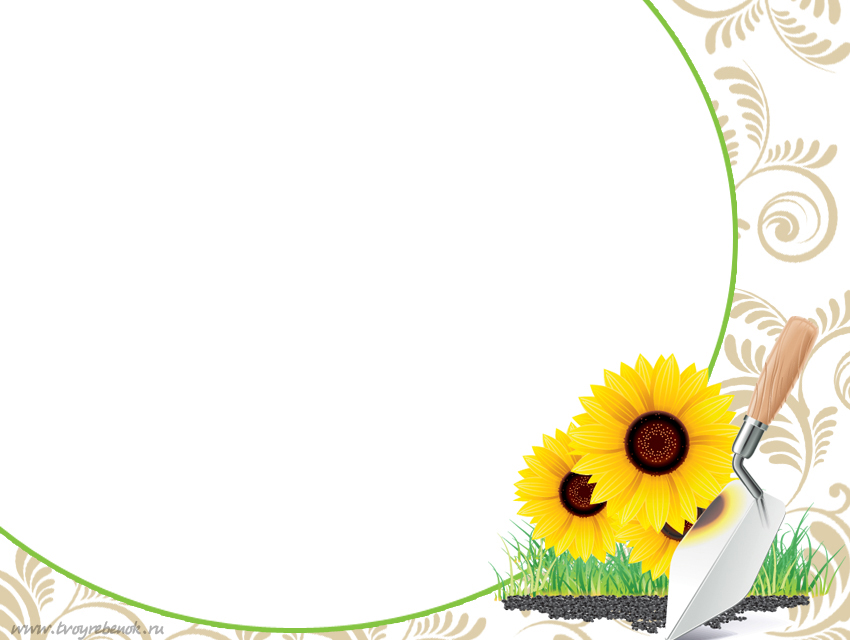 Апрель с водой, май с травой. 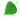 
Весенний день год кормит. 
Весенний день – что ласковое слово.
Весна днём красна.
Весна красна цветами, а осень снопами. 
Весна красна, да голодна; осень дождлива, да сыта.
Весна цветы рассыпает, зима снег простилает.
Весною день упустишь, годом не вернешь. 
Весна, зажги снега, заиграй овражки.
Весной часом отстанешь, днём не догонишь. 
Весной пролежишь, так зимой с сумой побежишь.
Вешняя пора – поел, да со двора. 
Вешний день целый год кормит.
Вода с гор потекла – весну принесла. 
Всякое семя знает своё время.
Вспашешь в срок, посеешь в срок – урожай будет высок. 
В срок не вспашешь, не сборонишь – урожай свой проворонишь. 
Где в апреле река, там в июле лужица.
Готовь сани с весны, а колёса с осени. 
До поры до времени не сей семени.
Как не злись метелица, всё весной повевает.
Кто в марте сеять не начинает, тот о своём добре забывает. 
Кто рано сеет, семян не теряет. 
Кто спит весною – плачет зимою. 
Ласковое слово – что весенний день. 
Ласковое слово, что дождь в засуху.
Марток – надевай двое порток.
Март морозом на нос садится. 
Март с водой, апрель с травой. 
Матушка – весна всем красна.
Май, май, да шубу не снимай. 
Май весну кончает, лето начинает. 
Наряди пень в весенний день, и пень хорош будет.
Одна ласточка не делает весны.
Потрудись весной – сытым будешь зимой. 
Прилетела бы чайка, а весна будет.
Растение – земли украшение.
Ранний посев к позднему в амбар не ходит. 
Сажай лес в поле – будет хлеба более.
Сей овёс в грязь – будет овёс князь, а рожь хоть в золу, да в пору. 
Солнце светит, солнце сияет – вся природа воскресает.
Цветущий май – настоящий май.Февраль силён метелью, а март – капелью.Как, февраль, ни злись, как ты, март, ни хмурься, а весною пахнет.В марте курочка под порожком напьётся.В марте щука хвостом лёд разбивает.В апреле земля преет.Майский мороз не выдавит слёз.Коли в мае дождь – будет рожь.Май холодный – год хлебородный.В тёплый месяц май о зимовке скота не забывай.